Образац 1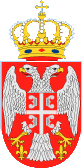 Република СрбијаОПШТИНА БАТОЧИНАДЕО 11. ПОДАЦИ О ОРГАНИЗАЦИЈИ ПОДНОСИОЦУ ПРЕДЛОГА ПРОГРАМА НАПОМЕНА: Годишње програме наведене у овом обрасцу подноси Спортски савез општине Баточина, сходно члану 138. став 5. Закона о спорту.2. ПОДАЦИ О ОРГАНИЗАЦИЈИ НОСИОЦУ ПРОГРАМАДЕО 2/11. Област/и потреба и интереса грађана у области спорта на коју се програм односи (заокружити област на коју се предлог програма односи):ГОДИШЊИ ПРОГРАМИподстицање и стварање услова за унапређење спортске рекреације, односно бављења грађана спортом, посебно деце, омладине, жена и особа са инвалидитетом – члан 137. став 1. тачка 1);организација спортских такмичења од посебног значаја за јединицу локалне самоуправе – члан 137. став 1. тачка 3);учешће спортских организација са територије јединице локалне самоуправе у домаћим и европским клупским такмичењима – члан 137. став 1. тачка 5);физичко васпитање деце предшколског узраста и школски спорт (унапређење физичког вежбања, рад школских спортских секција и друштава, општинска, градска и међуопштинска школска спортска такмичења и др.) – члан 137. став 1. тачка 5);делатност организација у области спорта са седиштем на територији јединице локалне самоуправе које су од посебног значаја за јединицу локалне самоуправе – члан 137. став 1. тачка 8);едукација, информисање и саветовање грађана, спортиста и осталих учесника у систему спорта о питањима битним за одговарајуће бављење спортским активностима и делатностима – члан 137. став 1. тачка 12);периодична тестирања, сакупљање, анализа и дистрибуција релевантних информација за адекватно задовољавање потреба грађана у области спорта на територији јединице локалне самоуправе, истраживачко-развојни пројекти и издавање спортских публикација – члан 137. став 1. тачка 13);унапређивање стручног рада учесника у систему спорта са територије јединице локалне самоуправе и подстицање запошљавања висококвалификованих спортских стручњака и врхунских спортиста – члан 137. став 1. тачка 14).НАПОМЕНА: Када носилац програма подноси више годишњих програма, за сваку област потреба и интереса грађана под тачкама 1)–10) попуњавају се посебно само делови 2 и 3 обрасца и слажу се по тачкама 1)–10). Заједнички део апликационог формулара су делови 1, 4 и 5.ДЕО 2/2Програм у области (из 2/1): Назив програма Локација(е) (навести све локације на којима се програм реализује)Средства из буџета општине/градаКратак садржај (опис) програма – укратко представити:(Код организације спортског такмичења од посебног значаја за општину/град навести опис организационе шеме и начин непосредног управљања организацијом такмичења)Детаљан опис активности којима ће се програм реализовати – Означење и опис програмских целина и активности – навести хронолошки све активности које ће се реализовати у оквиру програма, и сваку описати са једним или два пасуса у којима ће се навести подактивности, које ће циљне групе бити обухваћене, како ће се реализовати, шта ће бити улога сваког од партнера.Време реализације програма и динамика реализације (трајање и план активности):6.1. Време 6.2. Време почетка реализације 6.3. Време завршетка реализације 6.4. Активности/програмске целине по месецима(означавање се врши са XX)Учесници у реализацији програма:7.1. Руководилац програма (име, презиме, звање, функција, досадашње искуство)7.2. Број учесника (укупан број и број по категоријама – улогама у програму; код организације спортског такмичења од посебног значаја за општину/град: очекивани број спортских организација и спортиста на такмичењу, број службених лица надлежног спортског савеза)7.3. Тим који се предлаже за реализацију програма (по функцијама) 7.4. Организације партнери (опис партнера) и разлози за предложену улогу сваког партнераОчекивани резултати програма:Опис опште сврхе која се жели постићи реализацијом програмаОпис резултата – резултати (користи које настају као последица успешно изведених активности); утицај на циљне групе; публикације и остали производи; могућност понављањаЕвалуација програма (како ће се пратити реализација програма, укључујући и наменско коришћење средстава, и вршити оцењивање реализације програма; хоће ли евалуација бити унутрашња или спољна):Како ће се пратити реализација програма?Како ће се пратити наменско коришћење средстава?План евалуације – које ће се процедуре за процену успешности програма користити (са становишта ефикасности, успешности, утицаја, релевантности и одрживости) – ко ће радити евалуацију, када, шта се оцењује, шта ће се, како и зашто пратити и оцењивати; индикатори успешности реализације програма?Финансијски план програма, по изворима прихода и врстама трошкови:10.1. Укупна вредног програма 10.2.  Нефинансијско учешће носиоца програма 10.3. Финансијски план програмаПотребна средства за реализацију програмаУкупни трошкови за реализацију програма:НАПОМЕНА: Наведени финансијски план програма садржи могуће (допуштене) финансијске трошкове, у оквиру којих су наведени дозвољени трошкови по врстама трошкова. Сваку врсту трошкова треба поделити на подврсте (нпр. 1. на 1.1, 1.2, 1.3), у зависности од природе трошка. На пример: трошкове путовања разделити према виду превоза и да ли је у земљи или иностранству; бруто зараде лица запослених на реализацији програма разделити према називима радних места, односно улози у реализацији програма; набавку спортске опреме разделити на врсту опреме (патике, дресови, шортсеви, тренерке, мајице, јакне, лопте, торбе) итд. Финансијски план програма може бити приложен и као посебна ексел табела.10.4. Динамички план коришћења средстава	10.5. Учешће на спортском такмичењу (рекапитулација трошкова)– Трошкови припрема за такмичење– Трошкови учешћа на такмичењу Како ће реализовање програма бити медијски подржаноМесто такмичења у календару такмичења надлежног спортског савеза (код програма организације спортског такмичења)Посебне напомене:ДЕО 3СПОРТСКИ САВЕЗ општине БаточинаПРЕГЛЕД НОСИЛАЦА ГОДИШЊИХ ПРОГРАМА И УКУПНО ПРЕДЛОЖЕНИХ СРЕДСТАВАНАПОМЕНА: Када се за исту организацију у области спорта подноси више годишњих програма за различите области потреба и интереса грађана из члана 137. став 1. Закона о спорту, у првом реду (1) уносе се укупна средства за све предложене годишње програме, а у подредовима (1.1, 1.2, 1.3...) уносе се подаци за сваки предложени годишњи програм према областима потреба и интереса грађана из члана 137. став 1. Закона о спорту.Место и датум: _______________________________                                                            М. П.ЛИЦЕ ОВЛАШЋЕНО ЗА ЗАСТУПАЊЕ 				СПОРТСКОГ САВЕЗА ______________ДЕО 4ПРИЛОЗИ УЗ ПРЕДЛОГ ПРОГРАМАНосилац програма: ПОТПИС ПОДНОСИОЦА ПРЕДЛОГА ПРОГРАМА___________________________ДЕО 5УПУТСТВА: При креирању програма и попуњавању обрасца треба водити рачуна да програм мора да испуњава услове и критеријуме из члана 118. Закона о спорту („Службени  гласник РС”, број 10/16), услове и критеријуме из Правилника о финансирању програма којима се остварује општи интерес у области спорта („Службени гласник РС”, број 64/16) и Правилника о одобравању и финансирању програма којима се задовољавају потребе и интереси грађана у општини Баточина („Службени гласник општине Баточина”, бр. 10/08 и 5/15).Предлог програма треба да прати пропратно писмо у коме се наводе најосновније информације о организацији и предложеном програму (назив, временско трајање, финансијски износ тражених средстава). Пропратно писмо потписује лице овлашћено за заступање организације.За набавку добара и услуга потребних за реализацију програма мора се планирати спровођење јавне набавке у складу са законом.Из буџета општине финансирају се само програми спортских организација које су чланови надлежних националних гранских спортских савеза.У оквиру предлога годишњег програма  предложе се и програм активности за које се подноси посебан програм, али ако тај програм буде одобрен, носилац програма не може у истој области општег интереса из Закона о спорту подносити посебне програме и по јавном позиву.За сваку област потреба и интереса грађана из Дела 2/1 попуњава се посебан образац. У оквиру обрасца у делу 2/2 тачка 5 (детаљан опис активности) посебно се означавају и приказују самосталне програмске целине (на пример, код програма припрема и учешћа на спортским такмичењима посебно се приказују припреме а посебно учешће на такмичењу, и то посебно за свако такмичење у коме се учествује), укључујући и самосталне програмске целине које се састоје из активности повезаних са спортом деце.Организација у области спорта која је проглашена за организацију од посебног значаја за општину Баточина подноси један годишњи програм за све активности које се обављају у оквирима потреба и интереса грађана из члана 137. став 1. Закона о спорту, односно у делу 2/1 заокружује тачку 5), а у оквиру дела 2/2 тачку 5,   наводи све активности које планира да реализује, подељене по програмским целинама,  независно од тога да ли су оне обухваћене и другим потребама и интересима грађана у области спорта за које се подносе годишњи или посебни програми у складу са Правилником о финансирању програма којима се задовољавају потребе и интереси грађана у области спорта у општини Баточина.Трошкови реализације програма морају бити у оквиру сваке ставке раздвојени на подтрошкове, према врсти, са међузбиром (нпр. 1. путни трошкови – 1.1. путни трошкови у земљи, 1.2. путни трошкови у иностранству, 1.3. дневнице у земљи, 1.4. дневнице у иностранству, међузбир Путни трошкови).Обавезно треба поштовати форму при попуњавању обрасца (немојте брисати, мењати редослед питања и сл.). Програм треба написати тако да се у обрасцу одговара на постављена питања – ништа се не „подразумева“.Образац треба попунити фонтом ариал 10, без прореда. Једино дозвољено одступање је болд или италик, ако се нађе за потребно.Образац обавезно потписати плавом хемијском или пенкалом и ставити печат.ИЗЈАВА: Изјављујем да смо упознати и сагласни да надлежни орган општине Баточина  није у обавези да одобри и финансира предложени програм. Изјављујем, под материјалном и кривичном одговорношћу, да су подаци наведени у овом обрасцу и документима поднетим уз овај образац истинити, тачни и веродостојни.Изјављујем да надлежни орган општине Баточина може сматрати, у складу са Законом о спорту, да је предлог програма повучен уколико се не одазовемо позиву за закључење уговора у року од осам дана од дана позива или не извршимо тражена прецизирања и интервенције у предлогу програма. Место и датум: _______________________________М. П.РУКОВОДИЛАЦ  ПРОГРАМА             	ЛИЦЕ ОВЛАШЋЕНО ЗА ЗАСТУПАЊЕ 				                    ПОДНОСИОЦА ПРЕДЛОГА ПРОГРАМАПРЕДЛОГ ГОДИШЊИХ ПРОГРАМА ОРГАНИЗАЦИЈА У ОБЛАСТИ СПОРТАКОЈИМА СЕ ЗАДОВОЉАВАЈУ ПОТРЕБЕ И ИНТЕРЕСИ ГРАЂАНА У ОБЛАСТИ СПОРТА У ___. ГОДИНИНАЗИВ ОРГАНИЗАЦИЈЕ: ..........................................................АПЛИКАЦИОНИ ФОРМУЛАРПун називСедиште и адресаБрој телефонаФаксИ-мејлИнтернет страна (веб страна)Особа за контакт (име, презиме, адреса, мејл, телефон, мобилни телефон)Пун називСкраћени називСедиште и адресаБрој телефонаФаксИ-мејлИнтернет страна (веб страна)Број текућег рачуна и назив и адреса банкеБрој текућег рачуна за финансирање годишњих програма и назив и адреса банкеПорески идентификациони бројОсоба за контакт (име, презиме, адреса, мејл, телефон, мобилни телефонГрана/област  спортаРанг гране спорта у Националној категоризацији  спортоваРанг надлежног националног гранског спортског савезаОрган код кога је организација регистрована и регистарски бројИме и презиме, функција, датум избора и дужина мандата лица овлашћеног за заступање, адреса, мејл, телефон, мобилни телефонИме и презиме председника органа управе организације, адреса, мејл и телефонУкупан број чланова (по категоријама)Број регистрованих и број категорисаних (по категоријама) спортистаБрој регистрованих жена спортистаБрој регистрованих и број категорисаних (по категоријама) спортских стручњакаУкупан број запосленихУкупан број спортских организација чланова организацијеДатум одржавања последње Изборне скупштинеДатум одржавања последње седнице СкупштинеУкупни приходи у претходној години Укупни приходи у претходној години из јавних прихода (сви извори), укључујући и јавна предузећа и друге организације којима је оснивач Република Србија, АП и ЈЛСПланирани приходи у текућој годиниДа ли  постоје ограничења у коришћењу имовине и обављању делатности (стечај,  ликвидација, забрана обављања делатности)Да ли организација има у току судске и арбитражне спорове (које и вредност спора)Да ли је организација у последње две године правноснажном одлуком кажњена за прекршај или привредни преступ у вези са својим финансијским пословањем, коришћењем имовине, раду са децом и спречавању негативних појава у спортуДа ли организација има блокаду рачуна, пореске дугове или дугове према организацијама социјалног осигурањаНазив програма који је у претходној години финансиран из јавних прихода,  број уговора, датум подношења извештаја и да ли је реализација програма позитивно оцењенаБрој под којим је организација уписана у матичној евиденцији и датум уписаБрој и датум решења спортског инспектора о испуњености услова за обављање спортских активности и делатностиРанг спортске организације према Категоризацији спортских организација у ЈЛСУкупни трошкови програмаСредства буџета општине/града% укупних трошкова које финансира општина/градНАЗИВ123456789101112УчесникИЗВОРИ ПРИХОДАПланирана средстваОпштина БаточинаДруге јавне власти  (навести који)Надлежни спортски савезСопствена средстваСпонзори (који)Донатори (који)Остали извори УКУПНИ ПРИХОДИВРСТА ТРОШКОВАЈЕД. МЕРЕ БРОЈ ЈЕД. ЦЕНА по јединициУКУПНОДиректни трошкови1. трошкови путовања (превоз) за спортисте и спортске стручњаке који непосредно учествују у реализацији програма 2. трошкови путовања (превоз) за друга лица која  непосредно учествују у реализацији програма3. трошкови куповине спортске опреме (дресови, тренерке, торбе, лопте и др.) и реквизита4. трошкови куповине остале основне опреме потребне за непосредну реализацију програма (струњаче, чамци, једрилице, гимнастичке справе, кошеви, голови и др.)5. трошкови смештаја и исхране6. трошкови котизације за учешће на такмичењу7. трошкови изнајмљивања простора  8. трошкови изнајмљивања опреме и реквизита9. трошкови прилагођавања спортског објекта захтевима одржавања одређеног такмичења10. хонорари лица која учествују у реализацији програма11. транспорт опреме и реквизита12. осигурање врхунских спортиста и спортских стручњака (члан 21. Закона о спорту)13. осигурање опреме потребне за непосредну реализацију програма14. осигурање учесника такмичења15. финансијске услуге (банкарске и књиговодствене)16. визе17. ширење информација и комуникације 18. маркетинг и набавка пропагандног материјала19. превод докумената20. штампање публикација и материјала21. набавка средстава за опоравак спортиста, преписана од стране овлашћеног доктора22. здравствени прегледи спортиста и медицинска едукација23. антидопинг контрола и едукација24. спровођење екстерне ревизије реализације програма25. трошкови зараде лица запослених на реализацији програма (бруто зарада)26.  спровођење јавних набавки 27. набавка стручне литературе и компјутерских програма28. школарине и стручно оспособљавање, као и котизације за учешће у стручном усавршавању  спортским стручњацима и стручњацима у спорту29. чланске обавезе према  надлежном националном спортском савезу30. трошкови обезбеђења и лекарске службе на такмичењу31.  куповина и изнајмљивање возила32. набавка пехара, медаља, диплома и сл.33. дневнице спортиста и спортских стручњака који учествују на припремама, односно спортском такмичењу34. дневнице других лица која учествују у реализацији програма35. лекови, суплементи и медицинска помагала36. набавка канцеларијске опреме (компјутер, телефон, штампач, телевизор, пројектор и сл.) неопходне за реализацију програма37. набавка канцеларијског материјала неопходног за реализацију програма (оловке, папир и др.)38. трошкови котизације за организацију спортског такмичења39. накнада за исхрану – хранарина спортиста аматера које исплаћује аматерски спортски клуб40. репрезентација - прославе завршних свечаности спортских организација по окончању спортских манифестација41. угоститељске услугеУкупни оправдани директни трошковиИндиректни трошкови носиоца програма (максимално 15% од оправданих директних трошкова)1. зараде запослених код носиоца програма који не реализују непосредно програмске активности2. остали трошкови (трошкови комуналних услуга, ПТТ трошкови, интернет,  набавка канцеларијског материјала и сл.)Укупни индиректни трошковиУКУПНОР. бр.ОРГАНИЗАЦИЈА У ОБЛАСТИ СПОРТАСредства одобрена у претх. годиниПотребна средстваПредлог средстава1.1.1.1.2.1.3.2.Бр.Врста прилога (обавезни)Предлагач програма (означити X)ЈЛСНапомене1.пропратно писмо2. копија решења о регистрацији организације3.три примерка обрасца предлога програма4.це-де/флеш са предлогом програма5. копија уговора о отварању рачуна са банком6.одлуке о суфинансирању програма или потврда намере о суфинансирању програма7.копија статута8.копија годишњег извештаја и завршног рачуна за претходну годину и финансијског плана за текућу годину9.писмо о намерама од издавача или медијских кућа уколико је програмом предвиђено бесплатно штампање или објављивање одређених промотивних материјала10.изјава да не постоје препреке из члана 118. став 5. и члана 133. став 5. Закона о спорту11.календар такмичења надлежног спортског савеза за програм организације спортског такмичења од значаја за општину12.одлука надлежног органа носиоца програма о утврђивању предлога годишњег програма13.изјава о партнерству попуњена и потписана од стране свих партнера у програму14.одлука Спортског савеза општине Баточина  о утврђивању предлога годишњих програма 15. копија решења о додели ПИБ-а (ако ПИБ није садржан у решењу о регистрацији)16потврда надлежног националног гранског спортског савеза о чланству спортске организацијеДруги прилози1анализе, студије,2прегледи података3.